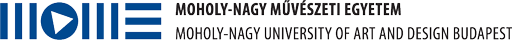 Építészeti Intézet  BA	 I. évfolyam	2021-2022.     I. félév         A kurzus kreditértéke: 6GY         heti konzultációTERVEZÉSI STÚDIÓ I. Tanárok:		Börzsei Tamás (06 20 7769 847, borzseitamas@gmail.com)			Vass-Eysen Áron (06 70 212 98 28, aron@bivak.io)TERVEZÉSI FELADATOK:„A” feladat:	Csapatmunka:…………..Kortárs kitekintés: feladat a hasonló témájú, léptékű építmények, tervek kutatása, működésük elemzése.A tervet 4 fős csapatokban kell megtervezni. A munka a helyszín dokumentálásával, felméréssel kezdődik, majd a helyszínt meg kell modellezni, és fel kell rajzolni a következő konzultációra.A konzultációk is csoportosan zajlanak kiskipakolásig.„B” feladat:	Egyéni feladat:		Év végi értékeléshez elengedhetetlen beadandó munkarészek :minimum 1 koncepciómodell minden konzultációra: kidolgozottságnak megfelelő léptékűhelyszínmodellek, tömegmodellek, részletmodellek, bármilyen talált anyagból, bármilyen léptékben (a heti új modell kötelező, de rajzokat,és skicceket is várunk)a végleges állapot modellje helyszínrajz a megfelelő léptékben, alaprajz, felülnézet, metszetek, homlokzatok tervezést követő, skiccek, látványrajzok minden konzultációraközös blog-ra való feltöltés●	a tervek feltöltése a kijelölt archivumba		Vázlatterv bemutatása (kiskipakolás az A feladatból) : 2021-10-26		Kipakolás (A és B feladat), modellkiállítás: 2021-12-13  az építmény tervezőjének kiválasztásaA félévi jegy ( gyakorlati jegy) kiszámításának módja, komponensei:értékelési szempontok: 	jelenlét, aktivitás, csapatban gondolkodás,  			33,3%prezentáció,  a tervek vizuális megjelenítése					33,3%innováció, kreativitás								33,3%
A félév tervezett programja, határidők:Dátumeseményőszi kurzushét2020-09-07feladatok ismertetése, A feladat indítása, csapatok kialakítása; találkozás az egyetemen2020-09-14első felvetések konzultáció, kutatás prezentáció A helyszínek, témák véglegesítése2020-09-21konzultáció 2020-09-28konzultáció2020-10-05konzultáció2020-10-12konzultáció2020-10 18-22kurzushét2020-10-26A feladat kiskipakolás, B feladat kiadása2020-11-02első felvetések konzultáció, kutatás prezentáció2020-11-09konzultáció2020-11-16konzultáció2020-11-23konzultáció2020-11-30konzultáció2020-12  06-10Felkészülési időszak2020-12-13Kipakolás, A; B feladatok prezentálása 